EK-5DEĞERLER EĞİTİMİ PROJESİ WEB SAYFASI BİLGİ FORMUCUMHURİYET MESLEKİ VE TEKNİK ANADOLU LİSESİDEĞERLER EĞİTİMİ PROJESİ WEB SAYFASI BİLGİ FORMUCUMHURİYET MESLEKİ VE TEKNİK ANADOLU LİSESİDEĞERLER EĞİTİMİ PROJESİ WEB SAYFASI BİLGİ FORMUCUMHURİYET MESLEKİ VE TEKNİK ANADOLU LİSESİDEĞERLER EĞİTİMİ PROJESİ WEB SAYFASI BİLGİ FORMUCUMHURİYET MESLEKİ VE TEKNİK ANADOLU LİSESİDEĞERLER EĞİTİMİ PROJESİ WEB SAYFASI BİLGİ FORMUCUMHURİYET MESLEKİ VE TEKNİK ANADOLU LİSESİEK-5DEĞERLER EĞİTİMİ PROJESİ WEB SAYFASI BİLGİ FORMUCUMHURİYET MESLEKİ VE TEKNİK ANADOLU LİSESİDEĞERLER EĞİTİMİ PROJESİ WEB SAYFASI BİLGİ FORMUCUMHURİYET MESLEKİ VE TEKNİK ANADOLU LİSESİDEĞERLER EĞİTİMİ PROJESİ WEB SAYFASI BİLGİ FORMUCUMHURİYET MESLEKİ VE TEKNİK ANADOLU LİSESİDEĞERLER EĞİTİMİ PROJESİ WEB SAYFASI BİLGİ FORMUCUMHURİYET MESLEKİ VE TEKNİK ANADOLU LİSESİDEĞERLER EĞİTİMİ PROJESİ WEB SAYFASI BİLGİ FORMUCUMHURİYET MESLEKİ VE TEKNİK ANADOLU LİSESİEK-5DEĞERLER EĞİTİMİ PROJESİ WEB SAYFASI BİLGİ FORMUCUMHURİYET MESLEKİ VE TEKNİK ANADOLU LİSESİDEĞERLER EĞİTİMİ PROJESİ WEB SAYFASI BİLGİ FORMUCUMHURİYET MESLEKİ VE TEKNİK ANADOLU LİSESİDEĞERLER EĞİTİMİ PROJESİ WEB SAYFASI BİLGİ FORMUCUMHURİYET MESLEKİ VE TEKNİK ANADOLU LİSESİDEĞERLER EĞİTİMİ PROJESİ WEB SAYFASI BİLGİ FORMUCUMHURİYET MESLEKİ VE TEKNİK ANADOLU LİSESİDEĞERLER EĞİTİMİ PROJESİ WEB SAYFASI BİLGİ FORMUCUMHURİYET MESLEKİ VE TEKNİK ANADOLU LİSESİEK-5DEĞERLER EĞİTİMİ PROJESİ WEB SAYFASI BİLGİ FORMUCUMHURİYET MESLEKİ VE TEKNİK ANADOLU LİSESİDEĞERLER EĞİTİMİ PROJESİ WEB SAYFASI BİLGİ FORMUCUMHURİYET MESLEKİ VE TEKNİK ANADOLU LİSESİDEĞERLER EĞİTİMİ PROJESİ WEB SAYFASI BİLGİ FORMUCUMHURİYET MESLEKİ VE TEKNİK ANADOLU LİSESİDEĞERLER EĞİTİMİ PROJESİ WEB SAYFASI BİLGİ FORMUCUMHURİYET MESLEKİ VE TEKNİK ANADOLU LİSESİDEĞERLER EĞİTİMİ PROJESİ WEB SAYFASI BİLGİ FORMUCUMHURİYET MESLEKİ VE TEKNİK ANADOLU LİSESİEK-5DEĞERLER EĞİTİMİ PROJESİ WEB SAYFASI BİLGİ FORMUCUMHURİYET MESLEKİ VE TEKNİK ANADOLU LİSESİDEĞERLER EĞİTİMİ PROJESİ WEB SAYFASI BİLGİ FORMUCUMHURİYET MESLEKİ VE TEKNİK ANADOLU LİSESİDEĞERLER EĞİTİMİ PROJESİ WEB SAYFASI BİLGİ FORMUCUMHURİYET MESLEKİ VE TEKNİK ANADOLU LİSESİDEĞERLER EĞİTİMİ PROJESİ WEB SAYFASI BİLGİ FORMUCUMHURİYET MESLEKİ VE TEKNİK ANADOLU LİSESİDEĞERLER EĞİTİMİ PROJESİ WEB SAYFASI BİLGİ FORMUCUMHURİYET MESLEKİ VE TEKNİK ANADOLU LİSESİOKULUN ADIOKULUN ADIOKULUN ADICUMHURİYET MESLEKİ VE TEKNİK ANADOLU LİSESİCUMHURİYET MESLEKİ VE TEKNİK ANADOLU LİSESİCUMHURİYET MESLEKİ VE TEKNİK ANADOLU LİSESİSINIFISINIFISINIFI9-10-11-129-10-11-129-10-11-12İŞLENEN FAALİYETİŞLENEN FAALİYETİŞLENEN FAALİYETVATANSEVERLİKVATANSEVERLİKVATANSEVERLİKİŞLENEN ALT FAALİYETİŞLENEN ALT FAALİYETİŞLENEN ALT FAALİYETMilli ve manevi değerleri benimseme ve sahip çıkma, Atatürkçülük, Şehitlik ve GazilikMilli ve manevi değerleri benimseme ve sahip çıkma, Atatürkçülük, Şehitlik ve GazilikMilli ve manevi değerleri benimseme ve sahip çıkma, Atatürkçülük, Şehitlik ve GazilikYAPILAN ETKİNLİK ADIYAPILAN ETKİNLİK ADIYAPILAN ETKİNLİK ADIVatanseverlik bilincinin geliştirilmesiVatanseverlik bilincinin geliştirilmesiVatanseverlik bilincinin geliştirilmesiKATILIMCI ÖĞRENCİ SAYISIKATILIMCI ÖĞRENCİ SAYISIKATILIMCI ÖĞRENCİ SAYISI400400400KATILIMCI VELİ SAYISIKATILIMCI VELİ SAYISIKATILIMCI VELİ SAYISI555KATILIMCI ÖĞRETMEN SAYISIKATILIMCI ÖĞRETMEN SAYISIKATILIMCI ÖĞRETMEN SAYISI222ETKİNLİK FOTOĞRAFLARIETKİNLİK FOTOĞRAFLARIETKİNLİK FOTOĞRAFLARIETKİNLİK FOTOĞRAFLARIETKİNLİK FOTOĞRAFLARIETKİNLİK FOTOĞRAFLARIAtatürk ve vatan severlik konusunda okul ve sınıf panoları hazırlandı ve kısa film izletildi.Bayrak sevgisi hakkında okul ve sınıf panoları hazırlandı15 Temmuz Demokrasi Zaferi ve Şehitleri Anma hakkında kısa filmler izletildi29 Ekim Cumhuriyet Programı hazırlandı ve Cumhuriyet yürüyüşü yapıldıAtatürk ve vatan severlik konusunda okul ve sınıf panoları hazırlandı ve kısa film izletildi.Bayrak sevgisi hakkında okul ve sınıf panoları hazırlandı15 Temmuz Demokrasi Zaferi ve Şehitleri Anma hakkında kısa filmler izletildi29 Ekim Cumhuriyet Programı hazırlandı ve Cumhuriyet yürüyüşü yapıldıAtatürk ve vatan severlik konusunda okul ve sınıf panoları hazırlandı ve kısa film izletildi.Bayrak sevgisi hakkında okul ve sınıf panoları hazırlandı15 Temmuz Demokrasi Zaferi ve Şehitleri Anma hakkında kısa filmler izletildi29 Ekim Cumhuriyet Programı hazırlandı ve Cumhuriyet yürüyüşü yapıldıAtatürk ve vatan severlik konusunda okul ve sınıf panoları hazırlandı ve kısa film izletildi.Bayrak sevgisi hakkında okul ve sınıf panoları hazırlandı15 Temmuz Demokrasi Zaferi ve Şehitleri Anma hakkında kısa filmler izletildi29 Ekim Cumhuriyet Programı hazırlandı ve Cumhuriyet yürüyüşü yapıldıAtatürk ve vatan severlik konusunda okul ve sınıf panoları hazırlandı ve kısa film izletildi.Bayrak sevgisi hakkında okul ve sınıf panoları hazırlandı15 Temmuz Demokrasi Zaferi ve Şehitleri Anma hakkında kısa filmler izletildi29 Ekim Cumhuriyet Programı hazırlandı ve Cumhuriyet yürüyüşü yapıldıAtatürk ve vatan severlik konusunda okul ve sınıf panoları hazırlandı ve kısa film izletildi.Bayrak sevgisi hakkında okul ve sınıf panoları hazırlandı15 Temmuz Demokrasi Zaferi ve Şehitleri Anma hakkında kısa filmler izletildi29 Ekim Cumhuriyet Programı hazırlandı ve Cumhuriyet yürüyüşü yapıldı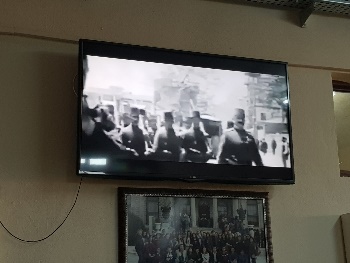 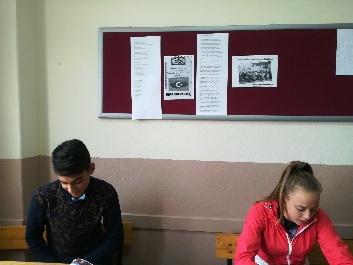 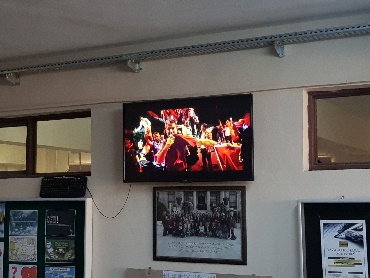 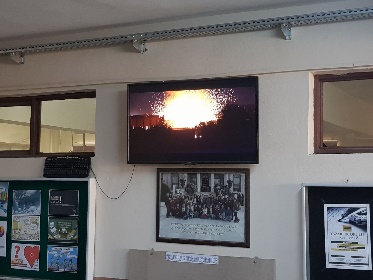 ETKİNLİK HAKKINDA KISA BİLGİ: ETKİNLİK HAKKINDA KISA BİLGİ: Yukarıda belirtilen etkinlik okul bünyesinde ve katkılarıyla başarılı bir şekilde gerçekleştirildi.Yukarıda belirtilen etkinlik okul bünyesinde ve katkılarıyla başarılı bir şekilde gerçekleştirildi.Yukarıda belirtilen etkinlik okul bünyesinde ve katkılarıyla başarılı bir şekilde gerçekleştirildi.Yukarıda belirtilen etkinlik okul bünyesinde ve katkılarıyla başarılı bir şekilde gerçekleştirildi.ETKİNLİK SONRASI ÖĞRENCİ KAZANIMLARI: ETKİNLİK SONRASI ÖĞRENCİ KAZANIMLARI: Öğrencilere hedeflenen kazanımlar kazandırıldı.  Rapor halinde okul idaresine sunuldu.Öğrencilere hedeflenen kazanımlar kazandırıldı.  Rapor halinde okul idaresine sunuldu.Öğrencilere hedeflenen kazanımlar kazandırıldı.  Rapor halinde okul idaresine sunuldu.Öğrencilere hedeflenen kazanımlar kazandırıldı.  Rapor halinde okul idaresine sunuldu.